ELŐTERJESZTÉSÁbrahámhegy Község Önkormányzata Képviselő-testületének2016. szeptember 27-i soron következő nyílt üléséreTisztelt Képviselő Testület!A Veszprém Megyei Kormányhivatal VEB/005/2880/2016. sz. iratában tájékoztatta Ábrahámhegy Község Önkormányzatának Képviselő-testületét, hogy a Helyi Építési Szabályzatról szóló 18/2005.(XII.15.) önkormányzati rendelettel szemben törvényességi felhívással él. Indokolását levelében részletesen megtette, illetve VEB/005/2880-2/2016. sz. iratában tájékoztatást csatolt a felhívás tartalmára vonatkozóan.A törvényességi felhívást a Nemzeti Jogszabálytáron keresztl 2016. szeptember 6. napján kaptuk kézhez, a Kormányhivatal tájékoztatására 60 nap áll rendelkezésünkre, melynek határideje november 5. napja.Kérem a Tisztelt Képviselő-testületet, hogy az előterjesztést megvitatni, a határozati javaslatot elfogadni szíveskedjenek.Tisztelettel:					Vella Ferenc Zsolt			                            polgármesterHATÁROZATI JAVASLATÁBRAHÁMHEGY KÖZSÉG ÖNKORMÁNYZATA KÉPVISELŐ-TESTÜLETÉNEK…/2016. (IX.27.)  HATÁROZATAVMKH törvényességi felhívásárólÁbrahámhegy Község  Önkormányzatának Képviselő-testülete a Veszprém Megyei Kormányhivatal VEB/005/2880/2016. sz. törvényességi felhívásában foglaltakat elfogadja és a törvénysértés megszüntetéséről 2018. december 31. napjáig gondoskodik. A HÉSZ módosítással kapcsolatos kiadásokat a Magyarország 2012. évi központi költségvetéséről szóló 2011. évi CLXXXVIII. törvény 76/C. §-a szerinti, a Magyarország 2013. évi központi költségvetéséről szóló 2012. évi CCIV. törvény 72-74. §-ai és a Magyarország 2014. évi központi költségvetéséről szóló 2013. évi CCXXX. törvény 67-68. §-ai szerinti önkormányzati adósságátvállalásban részt nem vett vagy törlesztési célú támogatásban nem részesült települési önkormányzatok fejlesztéseinek támogatása céljából benyújtott pályázat keretein belül kívánja finanszírozni annak nyertessége esetén.felkéri Vella Ferenc Zsolt polgármestert, hogy Takács Szabolcs kormánymegbízott urat  a döntésről értesítse. Felelős: 	Vella Ferenc Zsolt polgármester		Wolf Viktória jegyzőHatáridő: 	elfogadásra azonnal                	értesítésre 5 nap ÁBRAHÁMHEGY KÖZSÉG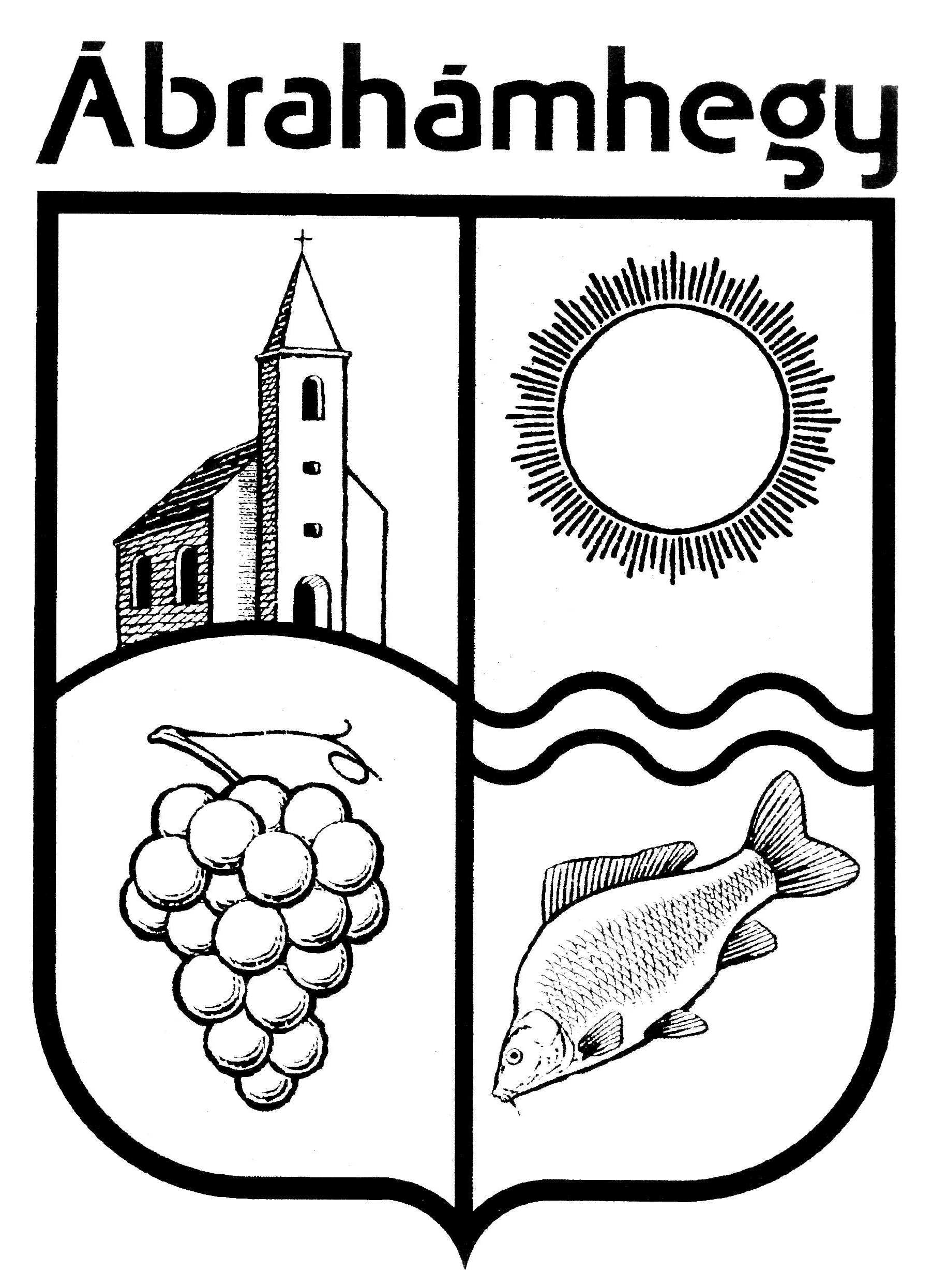 A határozati javaslatot törvényességi szempontból megvizsgáltam:Wolf Viktória jegyzőPOLGÁRMESTERÉTŐL8256 Ábrahámhegy, Badacsonyiút 13.    Telefon: +36 87 471 506Tárgy:Veszprém Megyei Kormányhivatal törvényességi felhívásáról Előterjesztő:Vella Ferenc Zsolt polgármesterElőkészítő:Wolf Viktória jegyzőMelléklet:VMKH felhívása másolatbanMeghívott:---A döntés meghozatala egyszerű többséget igényel.A döntés meghozatala egyszerű többséget igényel.